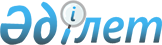 О внесении изменения в решение маслихата от 6 июня 2016 года № 23 "Об утверждении Правил оказания социальной помощи, установления размеров и определения перечня отдельных категорий нуждающихся граждан"
					
			Утративший силу
			
			
		
					Решение маслихата Узункольского района Костанайской области от 2 февраля 2017 года № 79. Зарегистрировано Департаментом юстиции Костанайской области 24 февраля 2017 года № 6841. Утратило силу решением маслихата Узункольского района Костанайской области от 19 августа 2020 года № 401
      Сноска. Утратило силу решением маслихата Узункольского района Костанайской области от 19.08.2020 № 401 (вводится в действие по истечении десяти календарных дней после дня его первого официального опубликования).
      В соответствии с пунктом 2-3 статьи 6 Закона Республики Казахстан от 23 января 2001 года "О местном государственном управлении и самоуправлении в Республике Казахстан" Узункольский районный маслихат РЕШИЛ:
      1. Внести в решение маслихата от 6 июня 2016 года № 23 "Об утверждении Правил оказания социальной помощи, установления размеров и определения перечня отдельных категорий нуждающихся граждан" (зарегистрировано в Реестре государственной регистрации нормативных правовых актов под № 6531, опубликовано 28 июля 2016 года в газете "Нұрлы жол") следующее изменение:
      в Правилах оказания социальной помощи, установления размеров и определения перечня отдельных категорий нуждающихся граждан, утвержденных указанным решением:
      подпункт 9) пункта 7 изложить в новой редакции:
      "9) лицам, впервые приобретающим техническое, профессиональное, послесреднее или высшее образование (далее - образование), для оплаты обучения по фактической стоимости, связанной с получением образования в учебных заведениях Республики Казахстан, перечисляемой двумя частями в течение учебного года в размере не более 400 месячных расчетных показателей, за исключением лиц, являющихся обладателями образовательных грантов, получателями иных видов выплат из государственного бюджета, из числа: молодежи из семей со среднедушевым доходом за последние двенадцать месяцев перед обращением ниже величины прожиточного минимума, установленного по Костанайской области (далее - прожиточный минимум), а так же без учета доходов, молодежи относящихся к социально уязвимым слоям населения, продолжающей обучение за счет средств местного бюджета;
      инвалидов всех категорий, имеющих рекомендацию в индивидуальной программе реабилитации инвалида, без учета доходов;"
      2. Настоящее решение вводится в действие по истечении десяти календарных дней после дня его первого официального опубликования.
      СОГЛАСОВАНО
      Руководитель государственного
      учреждения "Отдел занятости и
      социальных программ
      Узункольского района"
      _______________ А. Сапабекова
      СОГЛАСОВАНО
      Исполняющая обязанности
      руководителя государственного
      учреждения "Отдел экономики и
      бюджетного планирования
      Узункольского района"
      ______________ Б. Займулдынова
					© 2012. РГП на ПХВ «Институт законодательства и правовой информации Республики Казахстан» Министерства юстиции Республики Казахстан
				
      Председатель
12-ой внеочередной сессии

Б. Жумабаев

      Секретарь
районного маслихата

А. Бараншина
